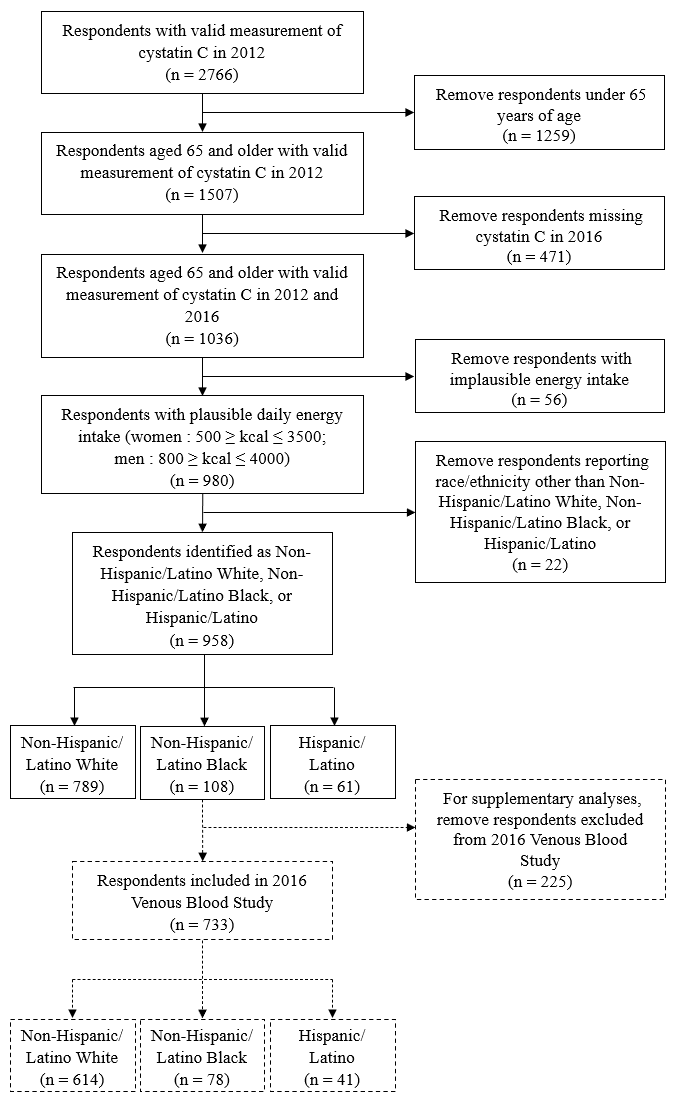 Supplementary Figure 1. Participant Selection Flowchart Note: Dashed lines represent sub-sample used for secondary analyses. Supplementary Table 1. Linear regression estimates of the association between baseline cystatin C (2012), energy adjusted AHEI-2010, and race/ethnicity; Health and Retirement Study (2012) and Health Care and Nutrition Study (2013)Supplementary Table 1. Linear regression estimates of the association between baseline cystatin C (2012), energy adjusted AHEI-2010, and race/ethnicity; Health and Retirement Study (2012) and Health Care and Nutrition Study (2013)Supplementary Table 1. Linear regression estimates of the association between baseline cystatin C (2012), energy adjusted AHEI-2010, and race/ethnicity; Health and Retirement Study (2012) and Health Care and Nutrition Study (2013)Supplementary Table 1. Linear regression estimates of the association between baseline cystatin C (2012), energy adjusted AHEI-2010, and race/ethnicity; Health and Retirement Study (2012) and Health Care and Nutrition Study (2013)Supplementary Table 1. Linear regression estimates of the association between baseline cystatin C (2012), energy adjusted AHEI-2010, and race/ethnicity; Health and Retirement Study (2012) and Health Care and Nutrition Study (2013)Supplementary Table 1. Linear regression estimates of the association between baseline cystatin C (2012), energy adjusted AHEI-2010, and race/ethnicity; Health and Retirement Study (2012) and Health Care and Nutrition Study (2013)Supplementary Table 1. Linear regression estimates of the association between baseline cystatin C (2012), energy adjusted AHEI-2010, and race/ethnicity; Health and Retirement Study (2012) and Health Care and Nutrition Study (2013)Supplementary Table 1. Linear regression estimates of the association between baseline cystatin C (2012), energy adjusted AHEI-2010, and race/ethnicity; Health and Retirement Study (2012) and Health Care and Nutrition Study (2013)Baseline direct effect modelBaseline direct effect modelBaseline direct effect modelBaseline interaction model, Non-Hispanic/Latino White referenceBaseline interaction model, Non-Hispanic/Latino White referenceBaseline interaction model, Non-Hispanic/Latino White referenceBaseline interaction model, Non-Hispanic/Latino White referencePrimary Measuresb95% CI 95% CI b95% CI95% CIEnergy-adjusted AHEI-2010 (DIV10)-0.03(-0.05,-0.01)-0.03(-0.05,-0.01)Race/ethnicityNon-Hispanic/Latino White (ref)-0.03(-0.14,0.08)-0.04(-0.15,0.06)Non-Hispanic/Latino Black0.14(-0.10,0.39)0.15(-0.10,0.39)Hispanic/LatinoInteraction TermsEnergy-adjusted AHEI-2010*                 Non-Hispanic/Latino Black-0.04(-0.14,0.06)Energy-adjusted AHEI-2010*                 Hispanic/Latino0.01(-0.06,0.09)CovariatesAge 0.02(0.01,0.02)0.02(0.01,0.02)Female-0.02(-0.07,0.04)-0.02(-0.07,0.03)Married/partnered -0.01(-0.08,0.06)-0.01(-0.08,0.06)Retired 0.03(-0.02,0.08)0.03(-0.02,0.08)Spanish interview-0.21(-0.47,0.05)-0.22(-0.47,0.03)Native born0.11(0.03,0.20)0.12(0.04,0.20)Education< HS degree0.10(0.00,0.20)0.1(0.00,0.20)HS degree (reference)> HS degree-0.02(-0.08,0.03)-0.02(-0.08,0.04)Household assets, log-0.01(-0.01,0.00)-0.01(-0.01,0.00)Household income, log-0.02(-0.06,0.01)-0.02(-0.06,0.01)Food insecure-0.06(-0.17,0.04)-0.06(-0.17,0.04)Body Mass IndexUnderweight 0.04(-0.26,0.34)0.04(-0.26,0.34)Normal (reference)Overweight-0.01(-0.08,0.07)-0.01(-0.08,0.07)Obese0.07(-0.01,0.15)0.07(-0.01,0.15)Vigorous Physical ActivityNone (reference)Moderate-0.04(-0.10,0.03)-0.04(-0.10,0.03)Regular-0.05(-0.11,0.01)-0.06(-0.11,0.00)Current smoker0.05(-0.05,0.15)0.05(-0.05,0.16)Sum chronic conditions 0.01(-0.01,0.04)0.01(-0.01,0.04)Diabetic kidney problems0.57(0.19,0.95)0.58(0.20,0.96)Blood PressureNormal (reference)Elevated-0.08(-0.17,0.01)-0.08(-0.17,0.00)Stage 1 hypertensive-0.08(-0.16,0.01)-0.08(-0.16,0.01)Stage 2 hypertensive-0.13(-0.21,-0.05)-0.13(-0.21,-0.05)Hypertensive crisis-0.03(-0.23,0.17)-0.03(-0.23,0.18)Hypotensive-0.02(-0.21,0.17)-0.02(-0.21,0.17)HbA1cNormal (reference)Pre-diabetic0.05(-0.01,0.11)0.05(-0.01,0.11)Diabetic0.12(0.02,0.22)0.12(0.02,0.22)CholesterolDesirable (reference)Borderline high-0.01(-0.06,0.05)-0.01(-0.06,0.05)High0.10(0.03,0.18)0.1(0.03,0.18)C-reactive protein (log)0.09(0.05,0.13)0.09(0.05,0.13)Energy intake (Kcal/100)0.00(0.00,0.01)0(0.00,0.01)R squared0.250.250.250.260.260.260.26Energy-adjusted AHEI-2010 (DIV 10): Energy-adjusted Alternative Healthy Eating Index-2010, divided by 10.HS: high school.b: regression estimate; 95% CI: 95% confidence interval.Estimates adjusted for complex sample design.Energy-adjusted AHEI-2010 (DIV 10): Energy-adjusted Alternative Healthy Eating Index-2010, divided by 10.HS: high school.b: regression estimate; 95% CI: 95% confidence interval.Estimates adjusted for complex sample design.Energy-adjusted AHEI-2010 (DIV 10): Energy-adjusted Alternative Healthy Eating Index-2010, divided by 10.HS: high school.b: regression estimate; 95% CI: 95% confidence interval.Estimates adjusted for complex sample design.Energy-adjusted AHEI-2010 (DIV 10): Energy-adjusted Alternative Healthy Eating Index-2010, divided by 10.HS: high school.b: regression estimate; 95% CI: 95% confidence interval.Estimates adjusted for complex sample design.Energy-adjusted AHEI-2010 (DIV 10): Energy-adjusted Alternative Healthy Eating Index-2010, divided by 10.HS: high school.b: regression estimate; 95% CI: 95% confidence interval.Estimates adjusted for complex sample design.Energy-adjusted AHEI-2010 (DIV 10): Energy-adjusted Alternative Healthy Eating Index-2010, divided by 10.HS: high school.b: regression estimate; 95% CI: 95% confidence interval.Estimates adjusted for complex sample design.Energy-adjusted AHEI-2010 (DIV 10): Energy-adjusted Alternative Healthy Eating Index-2010, divided by 10.HS: high school.b: regression estimate; 95% CI: 95% confidence interval.Estimates adjusted for complex sample design.Energy-adjusted AHEI-2010 (DIV 10): Energy-adjusted Alternative Healthy Eating Index-2010, divided by 10.HS: high school.b: regression estimate; 95% CI: 95% confidence interval.Estimates adjusted for complex sample design.Supplementary Table 2. AHEI-2010 components, energy intake, macronutrient density, and select nutrient intake by race/ethnicity, Health Care and Nutrition Study (2013)Supplementary Table 2. AHEI-2010 components, energy intake, macronutrient density, and select nutrient intake by race/ethnicity, Health Care and Nutrition Study (2013)Supplementary Table 2. AHEI-2010 components, energy intake, macronutrient density, and select nutrient intake by race/ethnicity, Health Care and Nutrition Study (2013)Supplementary Table 2. AHEI-2010 components, energy intake, macronutrient density, and select nutrient intake by race/ethnicity, Health Care and Nutrition Study (2013)Supplementary Table 2. AHEI-2010 components, energy intake, macronutrient density, and select nutrient intake by race/ethnicity, Health Care and Nutrition Study (2013)Supplementary Table 2. AHEI-2010 components, energy intake, macronutrient density, and select nutrient intake by race/ethnicity, Health Care and Nutrition Study (2013)Supplementary Table 2. AHEI-2010 components, energy intake, macronutrient density, and select nutrient intake by race/ethnicity, Health Care and Nutrition Study (2013)Supplementary Table 2. AHEI-2010 components, energy intake, macronutrient density, and select nutrient intake by race/ethnicity, Health Care and Nutrition Study (2013)Supplementary Table 2. AHEI-2010 components, energy intake, macronutrient density, and select nutrient intake by race/ethnicity, Health Care and Nutrition Study (2013)Supplementary Table 2. AHEI-2010 components, energy intake, macronutrient density, and select nutrient intake by race/ethnicity, Health Care and Nutrition Study (2013)Supplementary Table 2. AHEI-2010 components, energy intake, macronutrient density, and select nutrient intake by race/ethnicity, Health Care and Nutrition Study (2013)Supplementary Table 2. AHEI-2010 components, energy intake, macronutrient density, and select nutrient intake by race/ethnicity, Health Care and Nutrition Study (2013)Supplementary Table 2. AHEI-2010 components, energy intake, macronutrient density, and select nutrient intake by race/ethnicity, Health Care and Nutrition Study (2013)Supplementary Table 2. AHEI-2010 components, energy intake, macronutrient density, and select nutrient intake by race/ethnicity, Health Care and Nutrition Study (2013)Supplementary Table 2. AHEI-2010 components, energy intake, macronutrient density, and select nutrient intake by race/ethnicity, Health Care and Nutrition Study (2013)Supplementary Table 2. AHEI-2010 components, energy intake, macronutrient density, and select nutrient intake by race/ethnicity, Health Care and Nutrition Study (2013)Supplementary Table 2. AHEI-2010 components, energy intake, macronutrient density, and select nutrient intake by race/ethnicity, Health Care and Nutrition Study (2013)Supplementary Table 2. AHEI-2010 components, energy intake, macronutrient density, and select nutrient intake by race/ethnicity, Health Care and Nutrition Study (2013)Supplementary Table 2. AHEI-2010 components, energy intake, macronutrient density, and select nutrient intake by race/ethnicity, Health Care and Nutrition Study (2013)Supplementary Table 2. AHEI-2010 components, energy intake, macronutrient density, and select nutrient intake by race/ethnicity, Health Care and Nutrition Study (2013)Supplementary Table 2. AHEI-2010 components, energy intake, macronutrient density, and select nutrient intake by race/ethnicity, Health Care and Nutrition Study (2013)Supplementary Table 2. AHEI-2010 components, energy intake, macronutrient density, and select nutrient intake by race/ethnicity, Health Care and Nutrition Study (2013)Supplementary Table 2. AHEI-2010 components, energy intake, macronutrient density, and select nutrient intake by race/ethnicity, Health Care and Nutrition Study (2013)Supplementary Table 2. AHEI-2010 components, energy intake, macronutrient density, and select nutrient intake by race/ethnicity, Health Care and Nutrition Study (2013)Supplementary Table 2. AHEI-2010 components, energy intake, macronutrient density, and select nutrient intake by race/ethnicity, Health Care and Nutrition Study (2013)Supplementary Table 2. AHEI-2010 components, energy intake, macronutrient density, and select nutrient intake by race/ethnicity, Health Care and Nutrition Study (2013)Supplementary Table 2. AHEI-2010 components, energy intake, macronutrient density, and select nutrient intake by race/ethnicity, Health Care and Nutrition Study (2013)Supplementary Table 2. AHEI-2010 components, energy intake, macronutrient density, and select nutrient intake by race/ethnicity, Health Care and Nutrition Study (2013)AHEI-2010 Scored Component‡Total SampleTotal SampleTotal SampleTotal SampleNon-Hispanic/Latino WhiteNon-Hispanic/Latino WhiteNon-Hispanic/Latino WhiteNon-Hispanic/Latino WhiteNon-Hispanic/Latino BlackNon-Hispanic/Latino BlackNon-Hispanic/Latino BlackNon-Hispanic/Latino BlackNon-Hispanic/Latino BlackNon-Hispanic/Latino BlackNon-Hispanic/Latino BlackHispanic/LatinoHispanic/LatinoHispanic/LatinoHispanic/LatinoHispanic/LatinoHispanic/LatinoHispanic/LatinoAHEI-2010 Scored Component‡NMeanSDNNMeanMeanSDNNMeanMeanMeanSDSDNNMean Mean Mean SDSDSDFFppVegetables, servings/d9585.02.67897894.9a 2.51084.44.4a 2.62.661616.76.72.92.912.312.312.3<0.001<0.001<0.001Fruit, servings/d9583.92.47897893.92.41083.63.62.32.361614.44.42.82.81.51.51.50.2330.2330.233Whole grain, g/d9583.52.67897893.4a 2.41083.53.5a 2.62.661615.75.73.43.416.916.916.9<0.001<0.001<0.001Sugar-sweetened beverages, servings/d9584.4387897894.6a 3.81082.52.5b3.33.361613.83.8a,b, 3.83.810.810.810.8<0.001<0.001<0.001Nuts and legumes, servings/d9586.43.27897896.5a 3.21085.05.0b 3.23.261615.95.9a,b 3.13.17.77.77.7<0.001<0.001<0.001Red/processed meats, servings/d9585.02.77897895.02.71084.84.83.13.161615.95.92.32.32.42.42.40.0890.0890.089Trans fat, % of energy9588.50.87897898.50.81088.58.50.80.861618.78.70.80.81.91.91.90.1460.1460.146Long-chain (n-3) fats (EPA + DHA), mg/d9584.22.97897894.12.91085.05.03.03.061614.24.23.23.22.72.72.70.0650.0650.065PUFA, % of energy9586.22.17897896.22.11085.85.81.91.961615.85.81.81.81.61.61.60.2060.2060.206Alcohol, drinks/d9585.63.17897895.7a,b3.11084.94.9a,c2.82.861614.94.9b,c 2.72.73.23.23.20.0430.0430.043Sodium, mg/d9585.42.97897895.4a,b2.81086.36.3a 3.23.261614.64.6b 3.13.14.94.94.90.0070.0070.007Macronutrient Density% Carbohydrate95852.18.578978951.78.310855.055.0a9.09.0616155.455.4a7.87.87.97.97.9<0.001<0.001<0.001% Protein95816.63.278978916.53.210817.017.03.43.4616117.117.13.13.11.171.171.170.3090.3090.309% Fat95835.16.678978935.3a6.510833.333.3a,b7.17.1616133.233.2b6.46.44.724.724.720.0090.0090.009Nutrient IntakeProtein, gm95868.827.378978968.526.210867.667.632.832.8616175.475.429.829.81.51.51.50.2300.2300.230Animal protein, gm95843.820.378978943.619.310845.645.625.925.9616145.245.220.720.70.40.40.40.6630.6630.663Vegetable protein, gm95824.912.178978924.912.310822.122.1a10.110.1616130.230.2a13.113.16.36.36.30.0020.0020.002Zinc, mg95810.84.378978910.94.21089.99.94.94.9616111.411.44.84.82.12.12.10.1270.1270.127Riboflavin, mg9582.01.27897892.01.21081.81.80.90.961612.12.11.01.01.11.11.10.3490.3490.349Vitamin B6, (pyridoxine), mg9581.80.87897891.80.71081.71.7a1.01.061612.12.1a0.90.94.04.04.00.0190.0190.019Vitamin B12, mcg9586.23.57897896.1a,b3.21087.17.1a,c4.64.661616.46.4b,c3.83.83.13.13.10.0440.0440.044Food folate, mcg958262.2119.9789789259.6a114.6108239.2239.2a120.3120.36161346.0346.0167.9167.912.512.512.5<.001<.001<.001Folic acid, mcg958147.2103.9789789147.898.0108131.7131.7135.6135.66161159.2159.2114.1114.11.21.21.20.3000.3000.300Dietary folate equivalents, mcg958512.4234.9789789510.9a219.7108463.1463.1a294.9294.96161616.7616.7290.4290.46.46.46.40.0020.0020.002Lutein and zeaxanthin, mcg9582408.52182.27897892351.9a2130.11082549.32549.32408.62408.661613275.33275.3a2377.62377.64.04.04.00.0190.0190.019Total trans fat, g9581.70.87897891.70.81081.61.61.01.061611.61.60.70.70.60.60.60.5630.5630.563Total omega 3, g9581.50.97897891.50.91081.41.40.90.961611.61.60.90.90.70.70.70.5090.5090.509Total omega 6, g95811.86.078978911.76.010810.910.96.46.4616111.711.75.35.30.80.80.80.4470.4470.447Methionine, gm9581.50.67897891.50.61081.51.50.80.861611.61.60.70.71.31.31.30.2650.2650.265Free choline, choline-contributing metabolite, mg95874.030.278978974.0a29.110864.064.029.929.9616188.588.5a41.941.99.09.09.0<0.001<0.001<0.001Choline from phosphocholine, mg95812.96.578978912.6a,b6.010812.112.1a,c6.66.6616118.418.4b,c10.810.816.516.516.5<0.001<0.001<0.001Choline from phosphatidylcholine, mg958157.775.7789789157.273.7108157.6157.688.288.26161168.7168.776.176.10.50.50.50.6080.6080.608Total Choline (no betaine), mg958309.6123.3789789308.8118.6108295.5295.5142.7142.76161345.4345.4146.4146.42.42.42.40.0930.0930.093Betaine, choline derivative, mg95883.242.378978983.942.010878.678.646.146.1616177.577.538.238.20.90.90.90.3980.3980.398AHEI-2010: Alternative Healthy Eating Index-2010; SD: standard deviation. a,b,c Matching superscript letters denote non-significant pairwise comparison.‡ AHEI-2010 Scored Component (0 =worst, 10 = best). Scoring criteria described elsewhere.30+ significantly greater observed versus expected count, - significantly fewer observed versus expected count in cell.Overall differences in continuous measures were compared using ANOVA, with least squares mean differences used for bivariate follow-up. The significance level for each follow-up test was adjusted using the Bonferroni correction.Means and statistical tests account for complex sample design.AHEI-2010: Alternative Healthy Eating Index-2010; SD: standard deviation. a,b,c Matching superscript letters denote non-significant pairwise comparison.‡ AHEI-2010 Scored Component (0 =worst, 10 = best). Scoring criteria described elsewhere.30+ significantly greater observed versus expected count, - significantly fewer observed versus expected count in cell.Overall differences in continuous measures were compared using ANOVA, with least squares mean differences used for bivariate follow-up. The significance level for each follow-up test was adjusted using the Bonferroni correction.Means and statistical tests account for complex sample design.AHEI-2010: Alternative Healthy Eating Index-2010; SD: standard deviation. a,b,c Matching superscript letters denote non-significant pairwise comparison.‡ AHEI-2010 Scored Component (0 =worst, 10 = best). Scoring criteria described elsewhere.30+ significantly greater observed versus expected count, - significantly fewer observed versus expected count in cell.Overall differences in continuous measures were compared using ANOVA, with least squares mean differences used for bivariate follow-up. The significance level for each follow-up test was adjusted using the Bonferroni correction.Means and statistical tests account for complex sample design.AHEI-2010: Alternative Healthy Eating Index-2010; SD: standard deviation. a,b,c Matching superscript letters denote non-significant pairwise comparison.‡ AHEI-2010 Scored Component (0 =worst, 10 = best). Scoring criteria described elsewhere.30+ significantly greater observed versus expected count, - significantly fewer observed versus expected count in cell.Overall differences in continuous measures were compared using ANOVA, with least squares mean differences used for bivariate follow-up. The significance level for each follow-up test was adjusted using the Bonferroni correction.Means and statistical tests account for complex sample design.AHEI-2010: Alternative Healthy Eating Index-2010; SD: standard deviation. a,b,c Matching superscript letters denote non-significant pairwise comparison.‡ AHEI-2010 Scored Component (0 =worst, 10 = best). Scoring criteria described elsewhere.30+ significantly greater observed versus expected count, - significantly fewer observed versus expected count in cell.Overall differences in continuous measures were compared using ANOVA, with least squares mean differences used for bivariate follow-up. The significance level for each follow-up test was adjusted using the Bonferroni correction.Means and statistical tests account for complex sample design.AHEI-2010: Alternative Healthy Eating Index-2010; SD: standard deviation. a,b,c Matching superscript letters denote non-significant pairwise comparison.‡ AHEI-2010 Scored Component (0 =worst, 10 = best). Scoring criteria described elsewhere.30+ significantly greater observed versus expected count, - significantly fewer observed versus expected count in cell.Overall differences in continuous measures were compared using ANOVA, with least squares mean differences used for bivariate follow-up. The significance level for each follow-up test was adjusted using the Bonferroni correction.Means and statistical tests account for complex sample design.AHEI-2010: Alternative Healthy Eating Index-2010; SD: standard deviation. a,b,c Matching superscript letters denote non-significant pairwise comparison.‡ AHEI-2010 Scored Component (0 =worst, 10 = best). Scoring criteria described elsewhere.30+ significantly greater observed versus expected count, - significantly fewer observed versus expected count in cell.Overall differences in continuous measures were compared using ANOVA, with least squares mean differences used for bivariate follow-up. The significance level for each follow-up test was adjusted using the Bonferroni correction.Means and statistical tests account for complex sample design.AHEI-2010: Alternative Healthy Eating Index-2010; SD: standard deviation. a,b,c Matching superscript letters denote non-significant pairwise comparison.‡ AHEI-2010 Scored Component (0 =worst, 10 = best). Scoring criteria described elsewhere.30+ significantly greater observed versus expected count, - significantly fewer observed versus expected count in cell.Overall differences in continuous measures were compared using ANOVA, with least squares mean differences used for bivariate follow-up. The significance level for each follow-up test was adjusted using the Bonferroni correction.Means and statistical tests account for complex sample design.AHEI-2010: Alternative Healthy Eating Index-2010; SD: standard deviation. a,b,c Matching superscript letters denote non-significant pairwise comparison.‡ AHEI-2010 Scored Component (0 =worst, 10 = best). Scoring criteria described elsewhere.30+ significantly greater observed versus expected count, - significantly fewer observed versus expected count in cell.Overall differences in continuous measures were compared using ANOVA, with least squares mean differences used for bivariate follow-up. The significance level for each follow-up test was adjusted using the Bonferroni correction.Means and statistical tests account for complex sample design.AHEI-2010: Alternative Healthy Eating Index-2010; SD: standard deviation. a,b,c Matching superscript letters denote non-significant pairwise comparison.‡ AHEI-2010 Scored Component (0 =worst, 10 = best). Scoring criteria described elsewhere.30+ significantly greater observed versus expected count, - significantly fewer observed versus expected count in cell.Overall differences in continuous measures were compared using ANOVA, with least squares mean differences used for bivariate follow-up. The significance level for each follow-up test was adjusted using the Bonferroni correction.Means and statistical tests account for complex sample design.AHEI-2010: Alternative Healthy Eating Index-2010; SD: standard deviation. a,b,c Matching superscript letters denote non-significant pairwise comparison.‡ AHEI-2010 Scored Component (0 =worst, 10 = best). Scoring criteria described elsewhere.30+ significantly greater observed versus expected count, - significantly fewer observed versus expected count in cell.Overall differences in continuous measures were compared using ANOVA, with least squares mean differences used for bivariate follow-up. The significance level for each follow-up test was adjusted using the Bonferroni correction.Means and statistical tests account for complex sample design.AHEI-2010: Alternative Healthy Eating Index-2010; SD: standard deviation. a,b,c Matching superscript letters denote non-significant pairwise comparison.‡ AHEI-2010 Scored Component (0 =worst, 10 = best). Scoring criteria described elsewhere.30+ significantly greater observed versus expected count, - significantly fewer observed versus expected count in cell.Overall differences in continuous measures were compared using ANOVA, with least squares mean differences used for bivariate follow-up. The significance level for each follow-up test was adjusted using the Bonferroni correction.Means and statistical tests account for complex sample design.AHEI-2010: Alternative Healthy Eating Index-2010; SD: standard deviation. a,b,c Matching superscript letters denote non-significant pairwise comparison.‡ AHEI-2010 Scored Component (0 =worst, 10 = best). Scoring criteria described elsewhere.30+ significantly greater observed versus expected count, - significantly fewer observed versus expected count in cell.Overall differences in continuous measures were compared using ANOVA, with least squares mean differences used for bivariate follow-up. The significance level for each follow-up test was adjusted using the Bonferroni correction.Means and statistical tests account for complex sample design.AHEI-2010: Alternative Healthy Eating Index-2010; SD: standard deviation. a,b,c Matching superscript letters denote non-significant pairwise comparison.‡ AHEI-2010 Scored Component (0 =worst, 10 = best). Scoring criteria described elsewhere.30+ significantly greater observed versus expected count, - significantly fewer observed versus expected count in cell.Overall differences in continuous measures were compared using ANOVA, with least squares mean differences used for bivariate follow-up. The significance level for each follow-up test was adjusted using the Bonferroni correction.Means and statistical tests account for complex sample design.AHEI-2010: Alternative Healthy Eating Index-2010; SD: standard deviation. a,b,c Matching superscript letters denote non-significant pairwise comparison.‡ AHEI-2010 Scored Component (0 =worst, 10 = best). Scoring criteria described elsewhere.30+ significantly greater observed versus expected count, - significantly fewer observed versus expected count in cell.Overall differences in continuous measures were compared using ANOVA, with least squares mean differences used for bivariate follow-up. The significance level for each follow-up test was adjusted using the Bonferroni correction.Means and statistical tests account for complex sample design.AHEI-2010: Alternative Healthy Eating Index-2010; SD: standard deviation. a,b,c Matching superscript letters denote non-significant pairwise comparison.‡ AHEI-2010 Scored Component (0 =worst, 10 = best). Scoring criteria described elsewhere.30+ significantly greater observed versus expected count, - significantly fewer observed versus expected count in cell.Overall differences in continuous measures were compared using ANOVA, with least squares mean differences used for bivariate follow-up. The significance level for each follow-up test was adjusted using the Bonferroni correction.Means and statistical tests account for complex sample design.AHEI-2010: Alternative Healthy Eating Index-2010; SD: standard deviation. a,b,c Matching superscript letters denote non-significant pairwise comparison.‡ AHEI-2010 Scored Component (0 =worst, 10 = best). Scoring criteria described elsewhere.30+ significantly greater observed versus expected count, - significantly fewer observed versus expected count in cell.Overall differences in continuous measures were compared using ANOVA, with least squares mean differences used for bivariate follow-up. The significance level for each follow-up test was adjusted using the Bonferroni correction.Means and statistical tests account for complex sample design.AHEI-2010: Alternative Healthy Eating Index-2010; SD: standard deviation. a,b,c Matching superscript letters denote non-significant pairwise comparison.‡ AHEI-2010 Scored Component (0 =worst, 10 = best). Scoring criteria described elsewhere.30+ significantly greater observed versus expected count, - significantly fewer observed versus expected count in cell.Overall differences in continuous measures were compared using ANOVA, with least squares mean differences used for bivariate follow-up. The significance level for each follow-up test was adjusted using the Bonferroni correction.Means and statistical tests account for complex sample design.AHEI-2010: Alternative Healthy Eating Index-2010; SD: standard deviation. a,b,c Matching superscript letters denote non-significant pairwise comparison.‡ AHEI-2010 Scored Component (0 =worst, 10 = best). Scoring criteria described elsewhere.30+ significantly greater observed versus expected count, - significantly fewer observed versus expected count in cell.Overall differences in continuous measures were compared using ANOVA, with least squares mean differences used for bivariate follow-up. The significance level for each follow-up test was adjusted using the Bonferroni correction.Means and statistical tests account for complex sample design.AHEI-2010: Alternative Healthy Eating Index-2010; SD: standard deviation. a,b,c Matching superscript letters denote non-significant pairwise comparison.‡ AHEI-2010 Scored Component (0 =worst, 10 = best). Scoring criteria described elsewhere.30+ significantly greater observed versus expected count, - significantly fewer observed versus expected count in cell.Overall differences in continuous measures were compared using ANOVA, with least squares mean differences used for bivariate follow-up. The significance level for each follow-up test was adjusted using the Bonferroni correction.Means and statistical tests account for complex sample design.AHEI-2010: Alternative Healthy Eating Index-2010; SD: standard deviation. a,b,c Matching superscript letters denote non-significant pairwise comparison.‡ AHEI-2010 Scored Component (0 =worst, 10 = best). Scoring criteria described elsewhere.30+ significantly greater observed versus expected count, - significantly fewer observed versus expected count in cell.Overall differences in continuous measures were compared using ANOVA, with least squares mean differences used for bivariate follow-up. The significance level for each follow-up test was adjusted using the Bonferroni correction.Means and statistical tests account for complex sample design.AHEI-2010: Alternative Healthy Eating Index-2010; SD: standard deviation. a,b,c Matching superscript letters denote non-significant pairwise comparison.‡ AHEI-2010 Scored Component (0 =worst, 10 = best). Scoring criteria described elsewhere.30+ significantly greater observed versus expected count, - significantly fewer observed versus expected count in cell.Overall differences in continuous measures were compared using ANOVA, with least squares mean differences used for bivariate follow-up. The significance level for each follow-up test was adjusted using the Bonferroni correction.Means and statistical tests account for complex sample design.AHEI-2010: Alternative Healthy Eating Index-2010; SD: standard deviation. a,b,c Matching superscript letters denote non-significant pairwise comparison.‡ AHEI-2010 Scored Component (0 =worst, 10 = best). Scoring criteria described elsewhere.30+ significantly greater observed versus expected count, - significantly fewer observed versus expected count in cell.Overall differences in continuous measures were compared using ANOVA, with least squares mean differences used for bivariate follow-up. The significance level for each follow-up test was adjusted using the Bonferroni correction.Means and statistical tests account for complex sample design.AHEI-2010: Alternative Healthy Eating Index-2010; SD: standard deviation. a,b,c Matching superscript letters denote non-significant pairwise comparison.‡ AHEI-2010 Scored Component (0 =worst, 10 = best). Scoring criteria described elsewhere.30+ significantly greater observed versus expected count, - significantly fewer observed versus expected count in cell.Overall differences in continuous measures were compared using ANOVA, with least squares mean differences used for bivariate follow-up. The significance level for each follow-up test was adjusted using the Bonferroni correction.Means and statistical tests account for complex sample design.AHEI-2010: Alternative Healthy Eating Index-2010; SD: standard deviation. a,b,c Matching superscript letters denote non-significant pairwise comparison.‡ AHEI-2010 Scored Component (0 =worst, 10 = best). Scoring criteria described elsewhere.30+ significantly greater observed versus expected count, - significantly fewer observed versus expected count in cell.Overall differences in continuous measures were compared using ANOVA, with least squares mean differences used for bivariate follow-up. The significance level for each follow-up test was adjusted using the Bonferroni correction.Means and statistical tests account for complex sample design.AHEI-2010: Alternative Healthy Eating Index-2010; SD: standard deviation. a,b,c Matching superscript letters denote non-significant pairwise comparison.‡ AHEI-2010 Scored Component (0 =worst, 10 = best). Scoring criteria described elsewhere.30+ significantly greater observed versus expected count, - significantly fewer observed versus expected count in cell.Overall differences in continuous measures were compared using ANOVA, with least squares mean differences used for bivariate follow-up. The significance level for each follow-up test was adjusted using the Bonferroni correction.Means and statistical tests account for complex sample design.AHEI-2010: Alternative Healthy Eating Index-2010; SD: standard deviation. a,b,c Matching superscript letters denote non-significant pairwise comparison.‡ AHEI-2010 Scored Component (0 =worst, 10 = best). Scoring criteria described elsewhere.30+ significantly greater observed versus expected count, - significantly fewer observed versus expected count in cell.Overall differences in continuous measures were compared using ANOVA, with least squares mean differences used for bivariate follow-up. The significance level for each follow-up test was adjusted using the Bonferroni correction.Means and statistical tests account for complex sample design.AHEI-2010: Alternative Healthy Eating Index-2010; SD: standard deviation. a,b,c Matching superscript letters denote non-significant pairwise comparison.‡ AHEI-2010 Scored Component (0 =worst, 10 = best). Scoring criteria described elsewhere.30+ significantly greater observed versus expected count, - significantly fewer observed versus expected count in cell.Overall differences in continuous measures were compared using ANOVA, with least squares mean differences used for bivariate follow-up. The significance level for each follow-up test was adjusted using the Bonferroni correction.Means and statistical tests account for complex sample design.Supplementary Table 3. Select biomarkers related to kidney function and diabetes by race/ethnicity, Health and Retirement Study Venous Blood Study (2016)Supplementary Table 3. Select biomarkers related to kidney function and diabetes by race/ethnicity, Health and Retirement Study Venous Blood Study (2016)Supplementary Table 3. Select biomarkers related to kidney function and diabetes by race/ethnicity, Health and Retirement Study Venous Blood Study (2016)Supplementary Table 3. Select biomarkers related to kidney function and diabetes by race/ethnicity, Health and Retirement Study Venous Blood Study (2016)Supplementary Table 3. Select biomarkers related to kidney function and diabetes by race/ethnicity, Health and Retirement Study Venous Blood Study (2016)Supplementary Table 3. Select biomarkers related to kidney function and diabetes by race/ethnicity, Health and Retirement Study Venous Blood Study (2016)Supplementary Table 3. Select biomarkers related to kidney function and diabetes by race/ethnicity, Health and Retirement Study Venous Blood Study (2016)Supplementary Table 3. Select biomarkers related to kidney function and diabetes by race/ethnicity, Health and Retirement Study Venous Blood Study (2016)Supplementary Table 3. Select biomarkers related to kidney function and diabetes by race/ethnicity, Health and Retirement Study Venous Blood Study (2016)Supplementary Table 3. Select biomarkers related to kidney function and diabetes by race/ethnicity, Health and Retirement Study Venous Blood Study (2016)Supplementary Table 3. Select biomarkers related to kidney function and diabetes by race/ethnicity, Health and Retirement Study Venous Blood Study (2016)Supplementary Table 3. Select biomarkers related to kidney function and diabetes by race/ethnicity, Health and Retirement Study Venous Blood Study (2016)Supplementary Table 3. Select biomarkers related to kidney function and diabetes by race/ethnicity, Health and Retirement Study Venous Blood Study (2016)Supplementary Table 3. Select biomarkers related to kidney function and diabetes by race/ethnicity, Health and Retirement Study Venous Blood Study (2016)Supplementary Table 3. Select biomarkers related to kidney function and diabetes by race/ethnicity, Health and Retirement Study Venous Blood Study (2016)Supplementary Table 3. Select biomarkers related to kidney function and diabetes by race/ethnicity, Health and Retirement Study Venous Blood Study (2016)Supplementary Table 3. Select biomarkers related to kidney function and diabetes by race/ethnicity, Health and Retirement Study Venous Blood Study (2016)Supplementary Table 3. Select biomarkers related to kidney function and diabetes by race/ethnicity, Health and Retirement Study Venous Blood Study (2016)Supplementary Table 3. Select biomarkers related to kidney function and diabetes by race/ethnicity, Health and Retirement Study Venous Blood Study (2016)Supplementary Table 3. Select biomarkers related to kidney function and diabetes by race/ethnicity, Health and Retirement Study Venous Blood Study (2016)Supplementary Table 3. Select biomarkers related to kidney function and diabetes by race/ethnicity, Health and Retirement Study Venous Blood Study (2016)Supplementary Table 3. Select biomarkers related to kidney function and diabetes by race/ethnicity, Health and Retirement Study Venous Blood Study (2016)Supplementary Table 3. Select biomarkers related to kidney function and diabetes by race/ethnicity, Health and Retirement Study Venous Blood Study (2016)Supplementary Table 3. Select biomarkers related to kidney function and diabetes by race/ethnicity, Health and Retirement Study Venous Blood Study (2016)Supplementary Table 3. Select biomarkers related to kidney function and diabetes by race/ethnicity, Health and Retirement Study Venous Blood Study (2016)Supplementary Table 3. Select biomarkers related to kidney function and diabetes by race/ethnicity, Health and Retirement Study Venous Blood Study (2016)Supplementary Table 3. Select biomarkers related to kidney function and diabetes by race/ethnicity, Health and Retirement Study Venous Blood Study (2016)Supplementary Table 3. Select biomarkers related to kidney function and diabetes by race/ethnicity, Health and Retirement Study Venous Blood Study (2016)Total SampleTotal SampleTotal SampleTotal SampleNon-Hispanic/Latino WhiteNon-Hispanic/Latino WhiteNon-Hispanic/Latino WhiteNon-Hispanic/Latino WhiteNon-Hispanic/Latino BlackNon-Hispanic/Latino BlackNon-Hispanic/Latino BlackNon-Hispanic/Latino BlackNon-Hispanic/Latino BlackNon-Hispanic/Latino BlackNon-Hispanic/Latino BlackHispanic/LatinoHispanic/LatinoHispanic/LatinoHispanic/LatinoHispanic/LatinoHispanic/LatinoHispanic/LatinoNMeanSDNNMeanMeanSDNNMeanMeanMeanSDSDNNMean Mean Mean SDSDSDFFppCreatinine, mg/dL7331.00.46146141.0a,b0.3781.21.2a,c0.80.841411.01.0b,c0.40.410.4710.4710.47<0.001<0.001<0.001Blood protein, g/dL7336.80.46146146.80.4787.07.0a0.50.541417.07.0a0.40.411.7111.7111.71<0.001<0.001<0.001Albumin, g/dL7333.90.36146143.9a0.3783.83.8b0.40.441413.93.9a,b0.20.26.666.666.660.0010.0010.001Alanine aminotransferase, u/L73218.711.061361318.98.77817.117.122.622.6414118.218.210.210.20.760.760.760.4660.4660.466Aspartate aminotransferase,  u/L72921.89.261061021.87.67822.022.017.517.5414121.121.18.18.10.120.120.120.8910.8910.891Bilirubin (total), mg/dL7330.50.36146140.50.3780.30.30.20.241410.40.40.20.29.139.139.13<0.001<0.001<0.001Blood urea nitrogen - mg/dL73319.78.061461419.77.97819.719.79.59.5414118.618.67.87.80.290.290.290.7450.7450.745LDL-C (calculated), mg/dL72995.734.261161195.734.478101.3101.335.635.6404087.787.726.426.41.461.461.460.2320.2320.232Triglycerides, mg/dL733132.666.3614614131.965.078124.8124.859.059.04141162.0162.085.285.23.313.313.310.0370.0370.037SD: standard deviation;  LDL-C: low density lipoprotein cholesterol.a,b,c Matching superscript letters denote non-significant pairwise comparison.+ significantly greater observed versus expected count, - significantly fewer observed versus expected count in cell.Means and statistical tests account for complex sample design.SD: standard deviation;  LDL-C: low density lipoprotein cholesterol.a,b,c Matching superscript letters denote non-significant pairwise comparison.+ significantly greater observed versus expected count, - significantly fewer observed versus expected count in cell.Means and statistical tests account for complex sample design.SD: standard deviation;  LDL-C: low density lipoprotein cholesterol.a,b,c Matching superscript letters denote non-significant pairwise comparison.+ significantly greater observed versus expected count, - significantly fewer observed versus expected count in cell.Means and statistical tests account for complex sample design.SD: standard deviation;  LDL-C: low density lipoprotein cholesterol.a,b,c Matching superscript letters denote non-significant pairwise comparison.+ significantly greater observed versus expected count, - significantly fewer observed versus expected count in cell.Means and statistical tests account for complex sample design.SD: standard deviation;  LDL-C: low density lipoprotein cholesterol.a,b,c Matching superscript letters denote non-significant pairwise comparison.+ significantly greater observed versus expected count, - significantly fewer observed versus expected count in cell.Means and statistical tests account for complex sample design.SD: standard deviation;  LDL-C: low density lipoprotein cholesterol.a,b,c Matching superscript letters denote non-significant pairwise comparison.+ significantly greater observed versus expected count, - significantly fewer observed versus expected count in cell.Means and statistical tests account for complex sample design.SD: standard deviation;  LDL-C: low density lipoprotein cholesterol.a,b,c Matching superscript letters denote non-significant pairwise comparison.+ significantly greater observed versus expected count, - significantly fewer observed versus expected count in cell.Means and statistical tests account for complex sample design.SD: standard deviation;  LDL-C: low density lipoprotein cholesterol.a,b,c Matching superscript letters denote non-significant pairwise comparison.+ significantly greater observed versus expected count, - significantly fewer observed versus expected count in cell.Means and statistical tests account for complex sample design.SD: standard deviation;  LDL-C: low density lipoprotein cholesterol.a,b,c Matching superscript letters denote non-significant pairwise comparison.+ significantly greater observed versus expected count, - significantly fewer observed versus expected count in cell.Means and statistical tests account for complex sample design.SD: standard deviation;  LDL-C: low density lipoprotein cholesterol.a,b,c Matching superscript letters denote non-significant pairwise comparison.+ significantly greater observed versus expected count, - significantly fewer observed versus expected count in cell.Means and statistical tests account for complex sample design.SD: standard deviation;  LDL-C: low density lipoprotein cholesterol.a,b,c Matching superscript letters denote non-significant pairwise comparison.+ significantly greater observed versus expected count, - significantly fewer observed versus expected count in cell.Means and statistical tests account for complex sample design.SD: standard deviation;  LDL-C: low density lipoprotein cholesterol.a,b,c Matching superscript letters denote non-significant pairwise comparison.+ significantly greater observed versus expected count, - significantly fewer observed versus expected count in cell.Means and statistical tests account for complex sample design.SD: standard deviation;  LDL-C: low density lipoprotein cholesterol.a,b,c Matching superscript letters denote non-significant pairwise comparison.+ significantly greater observed versus expected count, - significantly fewer observed versus expected count in cell.Means and statistical tests account for complex sample design.SD: standard deviation;  LDL-C: low density lipoprotein cholesterol.a,b,c Matching superscript letters denote non-significant pairwise comparison.+ significantly greater observed versus expected count, - significantly fewer observed versus expected count in cell.Means and statistical tests account for complex sample design.SD: standard deviation;  LDL-C: low density lipoprotein cholesterol.a,b,c Matching superscript letters denote non-significant pairwise comparison.+ significantly greater observed versus expected count, - significantly fewer observed versus expected count in cell.Means and statistical tests account for complex sample design.SD: standard deviation;  LDL-C: low density lipoprotein cholesterol.a,b,c Matching superscript letters denote non-significant pairwise comparison.+ significantly greater observed versus expected count, - significantly fewer observed versus expected count in cell.Means and statistical tests account for complex sample design.SD: standard deviation;  LDL-C: low density lipoprotein cholesterol.a,b,c Matching superscript letters denote non-significant pairwise comparison.+ significantly greater observed versus expected count, - significantly fewer observed versus expected count in cell.Means and statistical tests account for complex sample design.SD: standard deviation;  LDL-C: low density lipoprotein cholesterol.a,b,c Matching superscript letters denote non-significant pairwise comparison.+ significantly greater observed versus expected count, - significantly fewer observed versus expected count in cell.Means and statistical tests account for complex sample design.SD: standard deviation;  LDL-C: low density lipoprotein cholesterol.a,b,c Matching superscript letters denote non-significant pairwise comparison.+ significantly greater observed versus expected count, - significantly fewer observed versus expected count in cell.Means and statistical tests account for complex sample design.SD: standard deviation;  LDL-C: low density lipoprotein cholesterol.a,b,c Matching superscript letters denote non-significant pairwise comparison.+ significantly greater observed versus expected count, - significantly fewer observed versus expected count in cell.Means and statistical tests account for complex sample design.SD: standard deviation;  LDL-C: low density lipoprotein cholesterol.a,b,c Matching superscript letters denote non-significant pairwise comparison.+ significantly greater observed versus expected count, - significantly fewer observed versus expected count in cell.Means and statistical tests account for complex sample design.SD: standard deviation;  LDL-C: low density lipoprotein cholesterol.a,b,c Matching superscript letters denote non-significant pairwise comparison.+ significantly greater observed versus expected count, - significantly fewer observed versus expected count in cell.Means and statistical tests account for complex sample design.SD: standard deviation;  LDL-C: low density lipoprotein cholesterol.a,b,c Matching superscript letters denote non-significant pairwise comparison.+ significantly greater observed versus expected count, - significantly fewer observed versus expected count in cell.Means and statistical tests account for complex sample design.SD: standard deviation;  LDL-C: low density lipoprotein cholesterol.a,b,c Matching superscript letters denote non-significant pairwise comparison.+ significantly greater observed versus expected count, - significantly fewer observed versus expected count in cell.Means and statistical tests account for complex sample design.SD: standard deviation;  LDL-C: low density lipoprotein cholesterol.a,b,c Matching superscript letters denote non-significant pairwise comparison.+ significantly greater observed versus expected count, - significantly fewer observed versus expected count in cell.Means and statistical tests account for complex sample design.SD: standard deviation;  LDL-C: low density lipoprotein cholesterol.a,b,c Matching superscript letters denote non-significant pairwise comparison.+ significantly greater observed versus expected count, - significantly fewer observed versus expected count in cell.Means and statistical tests account for complex sample design.SD: standard deviation;  LDL-C: low density lipoprotein cholesterol.a,b,c Matching superscript letters denote non-significant pairwise comparison.+ significantly greater observed versus expected count, - significantly fewer observed versus expected count in cell.Means and statistical tests account for complex sample design.SD: standard deviation;  LDL-C: low density lipoprotein cholesterol.a,b,c Matching superscript letters denote non-significant pairwise comparison.+ significantly greater observed versus expected count, - significantly fewer observed versus expected count in cell.Means and statistical tests account for complex sample design.